Year 5 Writing  Lesson 3
LO: To create opening sentencesIn the previous lessons you have watched a video link and created a plan for a narrative about Alma. 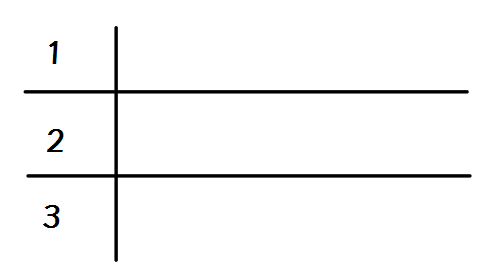 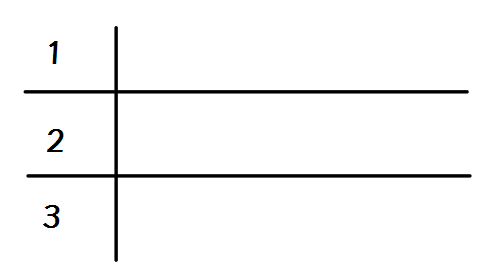 Year 5 Writing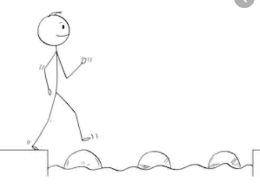 Steppingstone activityLesson 3Use some of these key words to help you.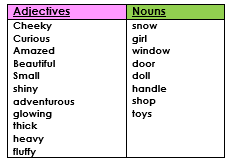 Main Idea for the Paragraph1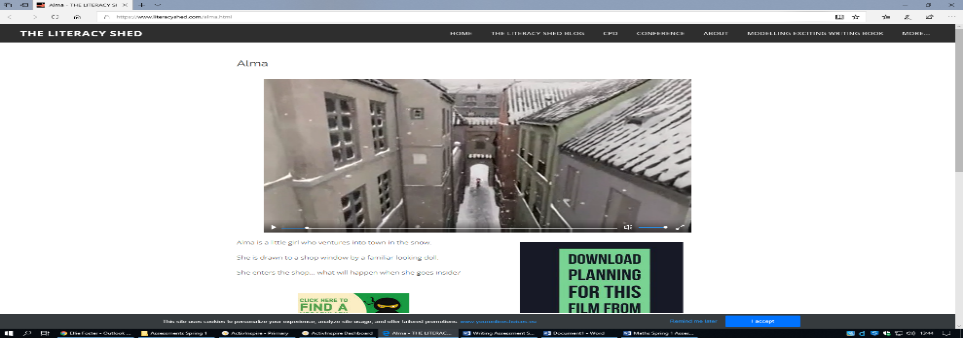 12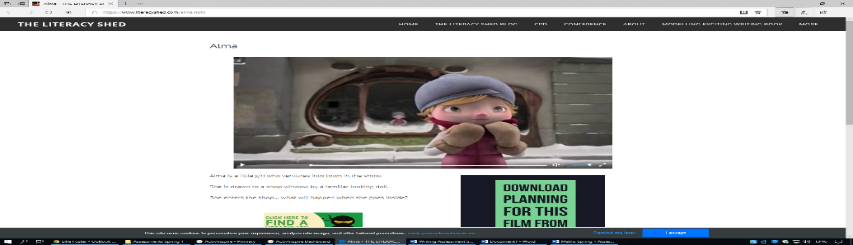 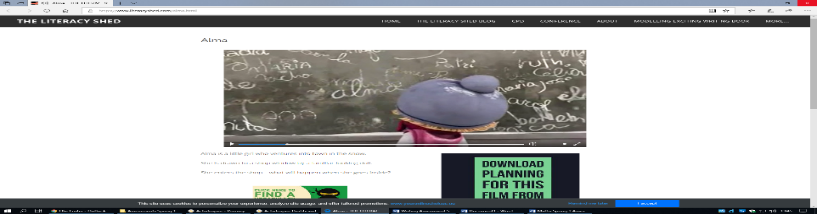 23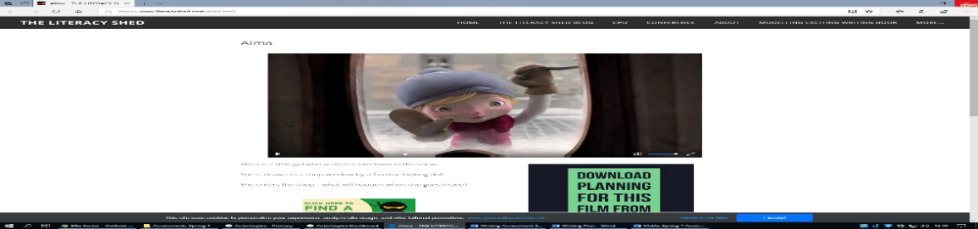 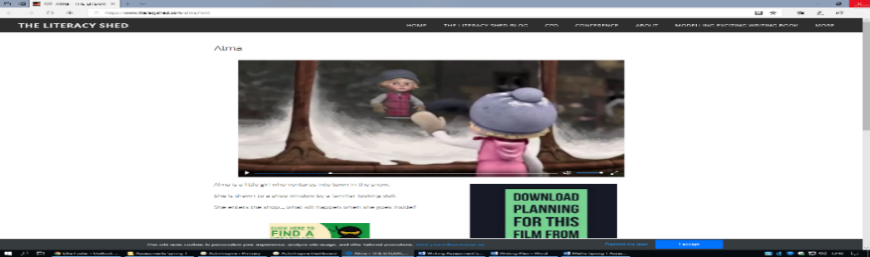 34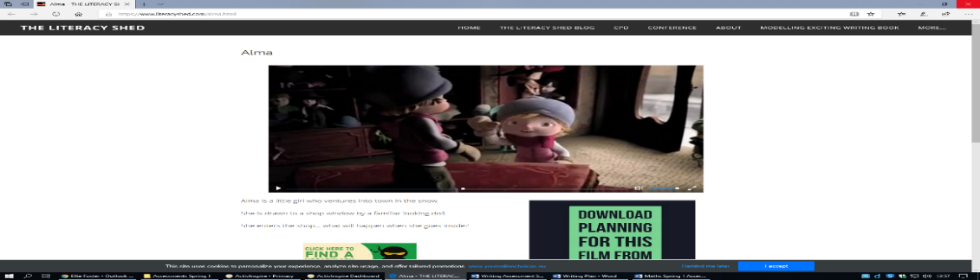 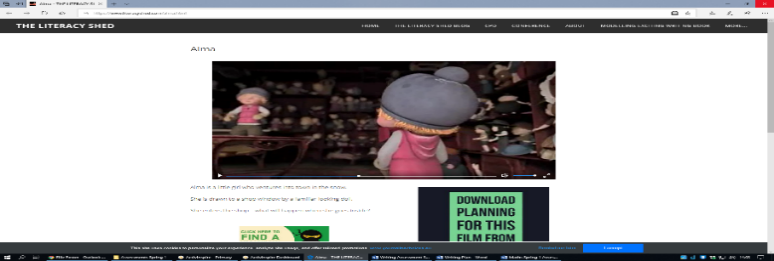 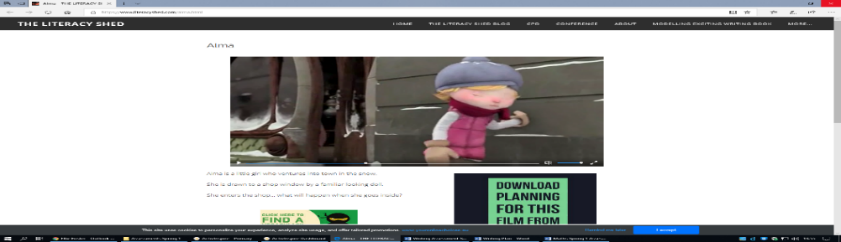 45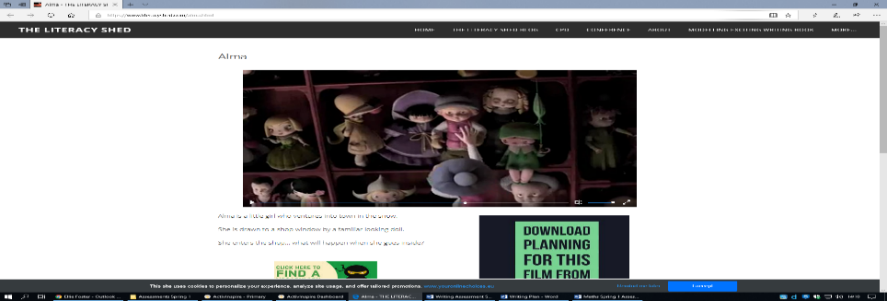 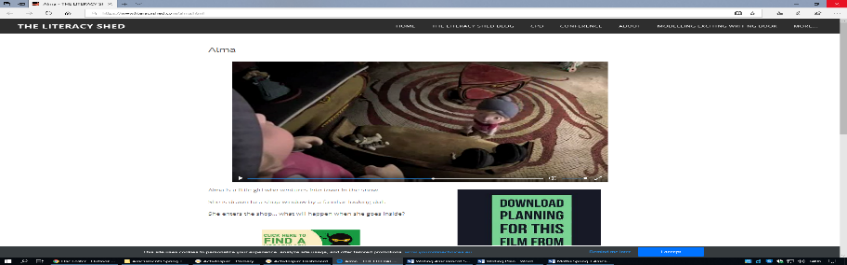 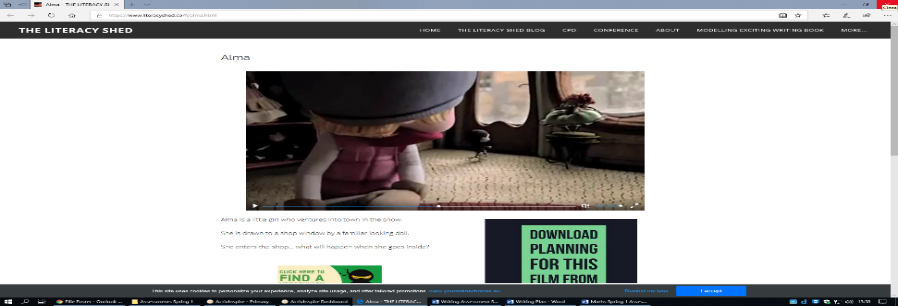 56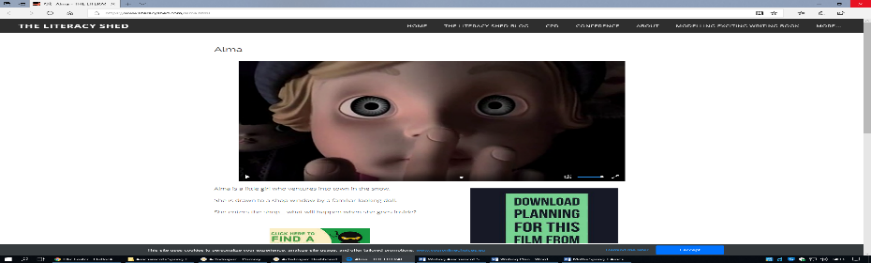 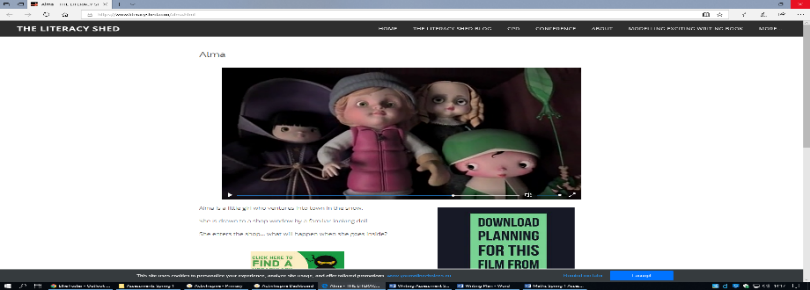 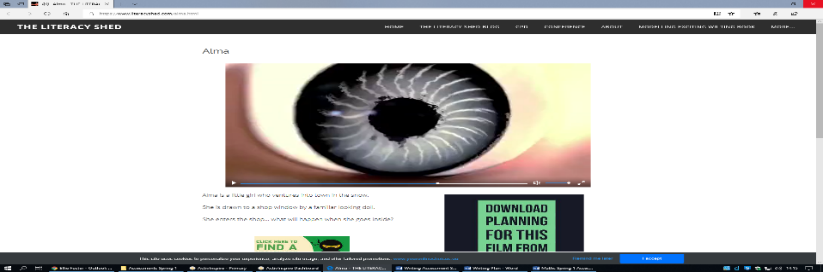 Main Idea for the ParagraphEg. 11223344556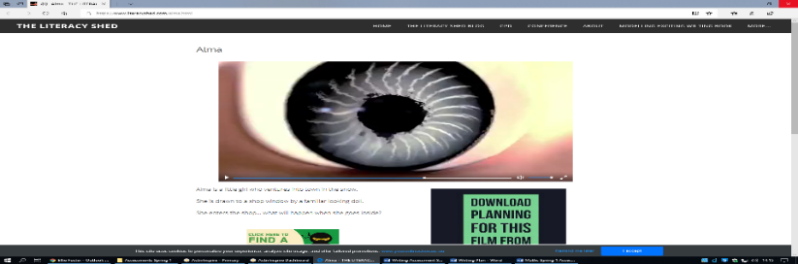 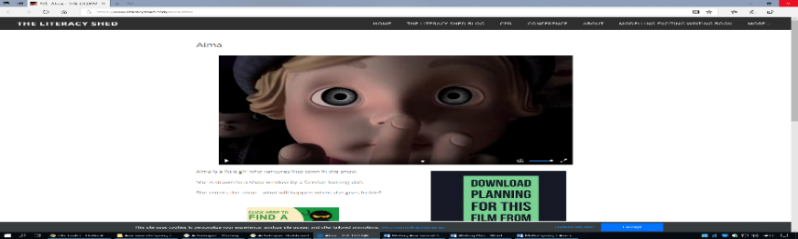 